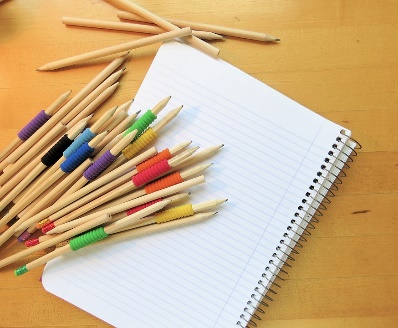 6. RAZREDDOPOLNILNI POUKPreglej spodnje predloge in dopolni seznam, ki si ga ustvaril prejšnji teden. Pri tem si lahko pomagaš tudi s slovarjem in zapišeš prevode, kjer je to potrebno. Nekaj prevodov je že dodanih - pri težjih besedah, ki se jih ni potrebno naučiti, morda pa te bo kakšna zanimala!A – arm, ankle …B – body, beard …C – chest, chin, cheekD – danceE – ear, eye, elbowF – face, foot/feet, finger, feelG – growH – heart, head, hair, hand, hearI – intestine (črevesje)J – jaw (čeljust)K – kneeL – leg, lipsM – mouthN – nose, noseO – organsP – palm (dlan)Q – quads (skupina mišic)R – ribs (rebra)S – shoulder, smell, seeT – tummy, tooth/teeth, toe, touchU – ulna (kost na roki)V – vein (vena)W – wristX – x-ray (rentgen)Y – yellow marrow (kostni mozeg)Z – zygote (celica)